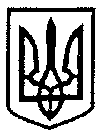 МІНІСТЕРСТВО ОСВІТИ І НАУКИ УКРАЇНИДЕПАРТАМЕНТ ПРОФЕСІЙНО-ТЕХНІЧНОЇ ОСВІТИпр.  Перемоги, 10, м. Київ, 01135, тел. (044) 279-76-88, факс (044) 279-16-56, Е-mail: ukrpto@i.uaВід _22.03.2016_ № _3/3-9-192-16_На № _________ від _____________Департаменти (управління) освіти і науки обласних, Київської міської державних адміністраційПро проведення Всеукраїнських літніх наукових шкіл Малої академії наук УкраїниНа виконання Плану всеукраїнських і міжнародних організаційно-масових заходів з дітьми та учнівською молоддю на 2016 рік (за основними напрямами позашкільної освіти), затвердженого наказом Міністерства освіти і науки України від 25.12.2015 № 1360, у червні-серпні ц.р. Національним центром «Мала академія наук України» у рамках освітнього проекту «Літо інтелекту–2016» будуть проведені Всеукраїнські літні наукові школи МАН України (далі – літні школи) за профілями: природничих наук (фізика – червень,  хімія, біологія – липень); інженерії (матеріалознавство /нанотехнології/, робототехніка та інформаційні технології, енергозбереження) – липень); математичний – липень-серпень; фізико-астрономічний – липень-серпень; біотехнологій рослин – липень-серпень; мистецтвознавства – серпень.Учасники  літніх шкіл ознайомляться з традиціями наукового товариства, опанують навички дослідження як універсального способу засвоєння дійсності, матимуть можливість розвинути здатність до дослідницького типу мислення, активізувати особистісну позицію на основі суб’єктивно нових знань.До участі запрошуються учні 8-11 класів загальноосвітніх, вихованці позашкільних навчальних закладів.Для участі в літніх школах необхідно до 16 травня ц. р. надіслати заявку на участь на електронну адресу nvv@man.gov.ua з поміткою «Літня школа» за формою, що додається. Витрати на проживання, харчування, екскурсійне та транспортне обслуговування учасників Всеукраїнських літніх наукових шкіл здійснюються за рахунок організації, що відряджає.Витрати на проїзд і харчування дітей у дорозі та відрядження супроводжуючої особи під час проведення заходів здійснюються за рахунок організації, що відряджає.Збереження життя та здоров’я учасників у дорозі забезпечують супроводжуючі особи, а під час проведення заходу – організатори та супроводжуючі особи.Детальна інформація стосовно термінів та умов участі – на сайті man.gov.ua у розділі «Всеукраїнські літні наукові школи»; за телефонами: 0 (44) 489-55-84, 0 (44) 489-55-83, (095) 467-01-42.Додаток: на 1 арк.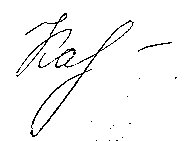 Заступник директора департаменту				          В. О. КарбишеваСередницьк А.Д. 481-32-51Лісовий О.В. 489-55-99Додаток до листа Міністерства освіти і науки України  від 22.03.2016 № 3/3-9-192-16Заявка ___________________________________________________________________   (найменування загальноосвітнього або позашкільного навчального закладу)просить зарахувати до __________________________________________________________________(найменування літньої наукової школи )Супроводжуюча особа: ______________________________________________                           (прізвище, ім’я,  по батькові)_________________________________________________________________(місце роботи, посада)_________________________________________________________________(номер контактного телефону)Керівник:	     ______________________________	 ____________________  				      (підпис)			              (ініціали, прізвище)М.П.                                                                                                 Дата№з/пПрізвище, ім’я, по батькові учня Число, місяць, рікнародження учня Найменування навчального закладу.Клас Місце проживання, номер контактного телефону учня Результат участі учня у Всеукраїнському конкурсі-захисті науково-дослідницьких робіт учнів – членів МАН України(переможець, учасник, етап) 12